Задание №1 Вариант 15 (Рисунок 15)Задания-1, 3, 4Задание 4:пунктиром невидимые части.Работу выполнить в КОМПАСЕ( у меня версия компаса 12, 15),  в формате А4, все элементы на чертеже должны быть подписаны.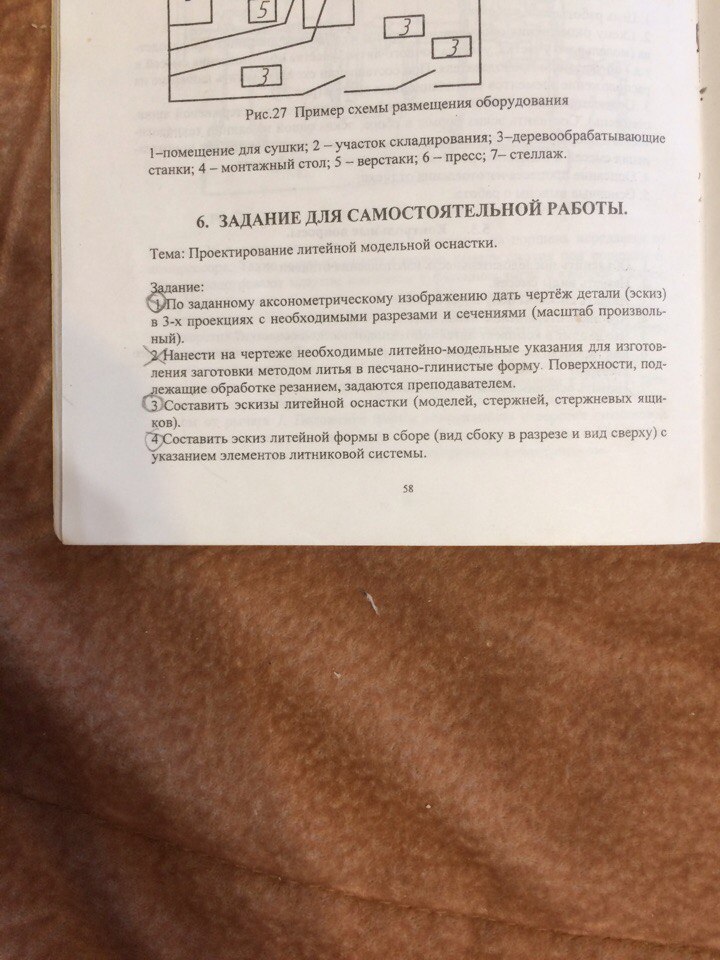 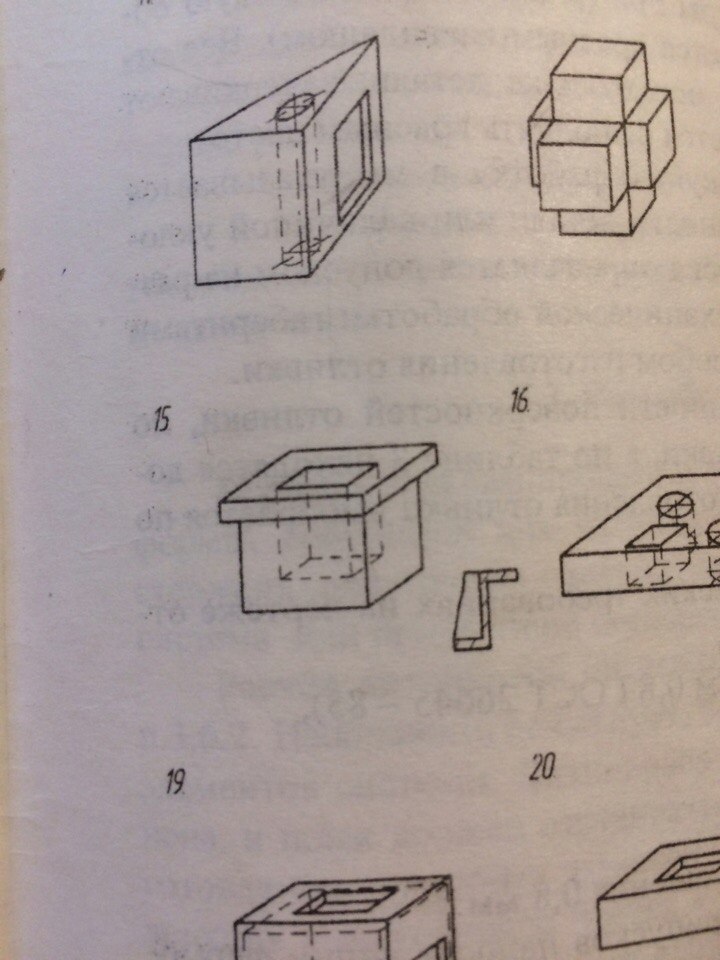 